MECHATRONICS ENGINEER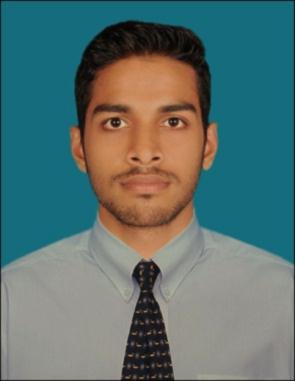 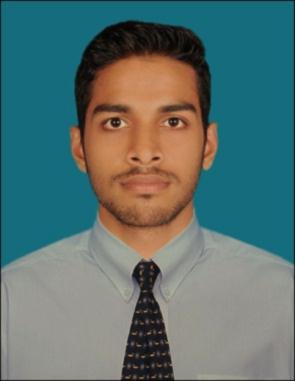 MOHAMMEDMohammed.233633@2freemail.com  EDUCATIONNTTF Technical Training Centre -- Mumbai, India 
A pioneer in Technical Training in India
Completed Courses in Major:
Diploma in Mechatronics, GPA: 4.0 3/2014Recent graduate of NTTF-Mechatronics program seeking
an entry-level Mechatronics engineering position.Provides thorough practical and theoretical inputs to the trainee to make him a multi-skilled professional. The trainee will be able to apply these skills to the needs of any automated industry.PROJECTAutomatic guided vehicle with fork lift operatedAn AGV is a mobile robot that follows markers or wires in the floor, or uses vision, magnets, or lasers for navigation. . In this project we are interfacing the system with microcontroller (PIC16F877A) can be programmed to handle different conditions.it include line follower circuit, inductive proximity sensor ,rack and pinion and dc motor and protection circuits. Through we interfaced the mechanical parameters to the electronics and electrical system to obtain the motion. ACADEMIC PROJECTSWORK EXPERIENCEMaintenance technician(Centum India  Pvt. Ltd Bangalore), March-2014 to April-2015
Centum is a leading industry partner for India’s DRDO labs, Defense PSUs as well as key international defense companies in several critical programs. It is also a key partner for the Indian Space Research Organization having deliver mission critical electronics on almost all satellite programs over the last decade.Test electric, pneumatic and hydraulic control systems Install and test hardware and software components Program mechatronic systems.Verify spare parts and placing it in KANBAN location.Verifying and to maintain the 5s programs regularly.Every day time for kaizen .weekly ones having kaizen events.Checking the continuity, polarity and value of  PCB circuit and componentsTo do the breakdown maintenance and preventive maintenance regularly and to keep the process flow line ON. Also maintain the work directory along with it. I was also employed under the Quality department along with IGI and FAI. My duty was to inspect the incoming and process line goods and as well as the PCBA, with the instruments such as Screw gauge, Vernier caliper, Pin gauges, Magnifier.And having the experience with glue dispensing machine, Sealing Machine and CP and IP attaching machines etcKey skills and knowledge areas:Microprocessor and Microcontroller based applications.Special purpose machines, Industrial automation, Vision Control Systems, Robotics, CNC, PLC, Machine applications.Industrial electronics and Mechatronics systems, Hydraulics and Pneumatics control systems.​Computer Integrated Manufacturing (CIM),MRP.Machines and welding toolsPLC, CNCs, mills, lathes, angle grinders, plasma cutters, oxy-acetylene torches, arc welders, band saws, grinders, shears, drill presses, chop saws, CMM and profile projector.Fanuc and Hass simulators etc.Software exposuresDesigning with CADD, CAM, OR-CAD PRO-e and CRE-o.Embedded programming, C, C++ and VB.STEP-7(SIEMENS PLC), KEIL (MICRO CONTROLLER),Microsoft office and ERP System.Extracurricular activityQC, Collage ROTRACT Club member, coordinator and participant of arts and sports fests.TQM(Total quality management),JIT(just in time),KAIZEN,5S.Languages knownEnglish, Hindi, Malayalam (MT), Tamil, Urdu, Arabic, Marathi.PROJECTSEMESTERHARDWARE & SOFTWAREPower supply1Electrical & ElectronicsClap switch2Electrical & ElectronicsAutomatic room light controlling3Mechanical, Electrical & ElectronicsSocial network4Visual basicsc5Electrical, Electronics,microcontroller, mechanicalAutomatic show polisher6Electrical, Electronics,microcontroller, mechanical